Publicado en Madrid el 19/06/2018 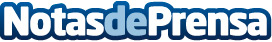 Los clientes de Micappital ganan más de 60.000 euros en mayo gracias a sus planes de inversión personalizadosEsta fintech permite acceder a cualquier persona sin conocimientos financieros a un servicio de banca privada online y personalizado a partir de 1.000 eurosDatos de contacto:Nuria RabadanNota de prensa publicada en: https://www.notasdeprensa.es/los-clientes-de-micappital-ganan-mas-de-60-000 Categorias: Nacional Finanzas Emprendedores Innovación Tecnológica http://www.notasdeprensa.es